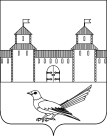 от 11.05.2017 № 744-пмуниципального  образования Сорочинский городской округ Оренбургской областиНа основании статьи 81 Бюджетного кодекса Российской Федерации, статей 32, 35, 40 Устава муниципального образования Сорочинский городской округ Оренбургской области, решения № 8 от 11.05.2017 комиссии по предупреждению и ликвидации чрезвычайных ситуаций и обеспечению пожарной безопасности Сорочинского городского округа Оренбургской области, в целях ликвидации чрезвычайной ситуации администрация Сорочинского городского округа Оренбургской области постановляет:1. Выделить Управлению жилищно-коммунального хозяйства администрации Сорочинского городского округа Оренбургской области 24 200 (двадцать четыре тысячи двести) рублей на оплату поставки крышек колодца диаметром 1 м ПП-10 в количестве 2 штук, колец бетонных диаметром 1 м КС-10-9 в количестве 6 штук, с учетом стоимости услуг по доставке и монтажу оборудования.2. Определить источником финансирования средства резервного фонда муниципального образования Сорочинский городской округ  Оренбургской области, предусмотренные в бюджете Сорочинского городского округа Оренбургской области на 2017 год и плановый период 2018 и 2019 годов.3. Постановление администрации Сорочинского городского округа Оренбургской области № 709-п от 05.05.2017 «О выделении средств из резервного фонда муниципального образования Сорочинский городской округ Оренбургской области» отменить.4. Поручить организацию исполнения настоящего постановления начальнику Управления финансов администрации Сорочинского городского округа Оренбургской области Такмаковой Т.П.5. Установить, что настоящее постановление вступает в силу со дня его  подписания и подлежит официальному опубликованию.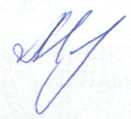 Глава муниципального образованияСорочинский городской округ                                                                          Т.П. Мелентьева  Разослано: в дело, Управление финансов; Управление ЖКХ, Богданову А.А., Новик С.П.             Администрация Сорочинского городского округа Оренбургской области                П О С Т А Н О В Л Е Н И ЕО выделении средств из резервного фонда